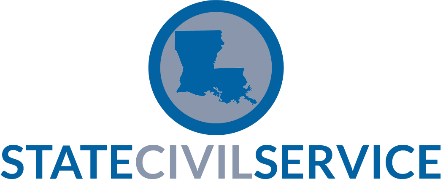 (Items in bold and underlined should be specific to your agency and this layoff.)To:		Employees of the Department of 			From:		Appointing AuthoritySubject:		Notice of Impending LayoffDate:		date of memoIn accordance with the requirements of Civil Service Rule 17.12(a), notice is hereby given of an impending layoff for the Department of	 	. Positions occupied by employees affected by this proposal are domiciled in the parish(es) of 			. This layoff is being proposed due to describe reason(s) for layoff (examples: department’s funding being reduced by [x] % in the current fiscal year).Once the proposed layoff plan has been submitted to the Director of State Civil Service, it will be available to all employees involved in the layoff and the general public.  Any questions concerning this matter should be directed to 	Human Resources Director or other appropriate official____ at ___phone number___.Responsibilities of Employees Affected in a LayoffCivil Service Rule 17.19The responsibilities of employees affected in a layoff are listed below. This rule applies to active employees and includes employees who are on leave for any reason, on detail to special duty, and on temporary interdepartmental assignment. The employee shall read or otherwise make himself aware of agency-distributed information concerning the layoff. The employee shall supply all information required by the agency to determine adjusted state service date in the format and by the deadline set by the agency. Failure to do so will result in the employee’s adjusted service date being set at the date of their most recent hire.If the employee is absent from work, he shall provide to the personnel specified by his agency, correct and current information as required by the agency on how he may be reached at all times.  The employee shall respond to a relocation offer in a manner determined by the agency. Failure to do so shall be considered a declination of the offer.  For purposes of meeting the job qualifications of the relocation offer, an employee must have a test grade from State Civil Service only in the instance of an employee moving from a sub-professional level job to a professional level job. The employee must have the grade before the effective date of the layoff to be eligible for that position. The grade need not be active; it may be expired; however, it must be a grade for the test currently in use and must be verifiable.Once an employee accepts or declines a relocation offer, the decision is final.  